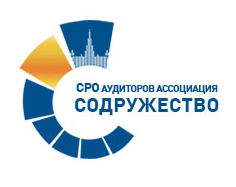 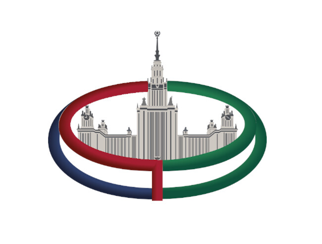                                                                                         СРО аудиторов «Ассоциация                                   Экономический факультет              Содружество» (СРО ААС)                                          МГУ им. М.В. Ломоносова                                                                                «Международная корпоративная                                                                                                        отчетность и аудит»   ____________/Носова О.А./                           ______________/Шкромюк Л.Ю./Генеральный директор СРО ААСВСЕРОССИЙСКИЙ СТУДЕНЧЕСКИЙ КОНКУРС (ОЛИМПИАДА)  «ЛУЧШИЙ МОЛОДОЙ АССИСТЕНТ АУДИТОРА»Конкурсная комиссия:Председатель Конкурсной комиссии:Чая Владимир Тигранович – доктор, экономических наук, вице-президент СРО ААС, главный научный сотрудник, профессор кафедры учета, анализа и аудита экономического факультета МГУ имени М.В. Ломоносова, г. Москва. Члены Конкурсной Комиссии:1.  Хахонова Наталья Николаевна - доктор экономических наук, профессор кафедры бухгалтерского учета ФГБОУ ВО «РГЭУ (РИНХ)», член Волго-Донского Территориального Совета СРО ААС, директор УМЦ РГЭУ (РИНХ), г. Ростов-на-Дону;2.  Хорин Александр Николаевич – доктор экономических наук (1992 г.), профессор (1994 г.), член – корреспондент Академии менеджмента и рынка (с 1995г.), действительный член Международной академии информатизации (с 1995г.), член-корреспондент Академии экономических наук и предпринимательской деятельности России (с 2000 г.), г. Москва;3. Шидов Андемиркан Хачимович – доктор экономических наук, профессор, заведующий кафедрой экономики и учетно- аналитических информационных систем КБГУ, заслуженный деятель науки. г. Нальчик;4. Панкова Светлана Валентиновна – доктор экономических наук, профессор кафедры бухгалтерского учета, анализа и аудита Оренбургского государственного университета, Почетный работник высшего профессионального образования РФ. г. Оренбург.Цели и задачи Конкурсной комиссии:выявление лучшего студента в областях знаний, связанных с аудиторской деятельностью в соответствии с Положением о конкурсе (олимпиаде);Изучение и оценка научных докладов. Каждый член комиссии оценивает каждую работу участников конкурса – с 16.04.2024г. Подведение итогов конкурса по рейтингу. Определение победителя на основании наивысшего балла, который определяется как среднее значение по оценкам всех членов конкурсной комиссии по 10- бальной шкале – 23.04 2024 г.Награждение победителей – 26.04 2024г.Участники Конкурса, студенты 4-5 курсов ВУЗов,  заранее в срок до 16.04.2024г. готовят научный доклад по результатам проведенного ими исследования. Тематика научного исследования задается по одному из следующих направлений:современное состояние и перспективы развития рынка аудиторских услуг в Российской Федерации;создание и применение контрактной системы в сфере закупок аудиторских услуг;международные стандарты аудита;взаимодействие внешних аудиторов с пользователями аудиторских услуг;оценка правовых, бухгалтерских и налоговых рисков при проведении внешнего аудита;правовые и налоговые аспекты, бухгалтерский и управленческий учет: конкретные ситуации;использование современных компьютерных технологий в практике учета и аудита;применение методов экономического анализа в учетной системе и аудите;особенности проведения аудита на предприятиях различных сфер деятельности;вопросы организации корпоративного контроля и аудита;ключевые вопросы при оценке рисков в системе внутреннего контроля аудируемых лиц;кодекс профессиональной этики аудиторов и Правила независимости аудиторов и аудиторских организаций.Проверку на оригинальность работ проводит оргкомитет (85%).Награждение победителей конкурса 26.04.2024г. в 10:00 по мск. вр.Победители (1-3 места по рейтингу) будет награждены дипломом и подарками. Всем участникам Конкурса будут вручены сертификаты участников. Результаты Конкурса будут опубликованы в журнале «Аудит» и на сайте СРО ААС.Статьи победителей Конкурса научных докладов будут опубликованы в научном журнале «Аудит», рецензируемом ВАК РФ.Экономический факультет будет рекомендовать ЦПК МГУ присудить победителю заключительного этапа, получившему 1 место, 100 баллов на вступительном испытании по специальности на программу «Международная корпоративная отчетность и аудит». Окончательное решение ЦПК МГУ должна принять до начала приема документов в магистратуру экономического факультета в мае-июне 2023 г. Оргкомитет: Сюткина Минзиля Галиулловна - председатель Приволжского территориального Совета СРО ААС, к.э.н. Эл. почта: prts@sroaas.ru  Контактный телефон: 8(919)106-71-42 (WhatsApp). Ани Артаковна Меликян - координатор программы «Международная корпоративная отчетность и аудит», ответственное лицо со стороны Экономического факультета МГУ им. М.В. Ломоносова. Электронная почта: Melikyanaa@my.msu.ru 